CAMPIONATUL DE PRIMĂVARĂ 2018ETAPA A IV-A, DIVIZIIORAGNIZATORI: ACORD, ASACHI, KAKULLARunda I1. În această țară sunt peste 187888 de lacuri cu o suprafață mai mare de 500 m². Lacul Bodom are o suprafață de 3 km² și este unul dintre cele mai cunoscute bazine acvatice din această ţări. Acest fapt este cauzat și de o tragedie ce s-a întâmplat în 1960, când 4 adolescenţi care campau în preajma lacului Bodom au fost ucişi. Motivul şi autorul crimei nu au fost identificați până în prezent.În ce ţară se află lacul Bodom?Răspuns: Finlanda.Comentariu: Finlanda este cunoscută şi drept „ţara celor 1000 de lacuri”, însă în realitate numărul bazinelor acvatice este cu mult mai mare. Un alt indiciu ar putea fi şi denumirea celebrei formaţii finlandeze „Children of Bodom”.Sursa: Filmul Bodom, https://ro.wikipedia.org/wiki/Finlanda, https://en.wikipedia.org/wiki/Lake_BodomAutor: Orest Dabija, ASACHI2. Material distributiv.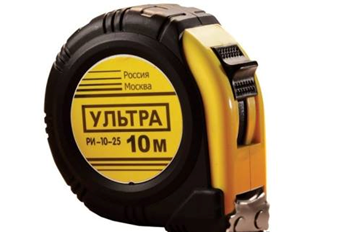 La ce face aluzie această imagine!Răspuns: ruleta ruseascăAutor: Iulian Gramațki, ASACHI3. Conform legislației americane, copiii mai mici de 1 an nu pot fi utilizați în calitate de actori. Producătorii de filme au găsit o soluție pentru cazurile când în film trebuie să apară un bebeluș mai mic de un an. În aceste cazuri sunt, de obicei, filmați ei.Cine sunt ei? Răspuns: Copiii născuți prematurComentariu: Sunt cazuri când copii născuți prematur cresc mai lent. Astfel, poate fi o situație când un copil născut prematur de 13 luni poate arăta, la fel, ca un copil de 7 luni. Autor: Octavian Sirețeanu, ASACHI4. În nuvela ”Eric” de Terry Pratchett este personajul Ponce da Quirm care caută izvorului tinereții. Ponce găsește izvorul tinereții, însă după ce bea apa moare. Aceasta s-a întâmplat deoarece Ponce a uitat să facă un lucru important. Vă rugăm să răspundeți ce a uitat să facă Ponce?Răspuns: Să fiarbă apă din izvorComentariu: Se acceptă răspunsurile ce țin de prelucrarea apei, înainte ca această să fie consumată.Sursa: https://wiki.lspace.org/mediawiki/Ponce_da_Quirm, https://wiki.lspace.org/mediawiki/The_Fountain_of_Youth Autor: Egor Boaghi, ACORD5. Acest termen a apărut în lucrarea „Ideologia germană”, scrisă de Karl Marx și Friedrich Engels.  În cartea lui Ludovic Bonaparte: „Optsprezece brumar”, termenul este definit ca o categorie socială reprezentată de "refuzați ai tuturor claselor". În această categorie sunt incluși: "escrocii, patronii de bordel, negustorii de haine vechi, flașnetarii, cerșetorii și alte epave ale societății" și alte persoane care reprezintă "fracțiunea socială fără conștiință de clasă". Scrieți despre ce termen este vorba?Răspuns: lumpenproletariat (se acceptă și lumpen)Comentarii: Din germană ”lumpen” se traduce ca zdreanță.Sursa: https://en.wikipedia.org/wiki/Lumpenproletariat#Etymology Autor: Veronica Vragaleva, ACORD6. Jocurile Olimpice cunosc o permanentă schimbare. Astfel, la unele ediții în programul jocurilor olimpice pot fi incluse anumite probe sportive, iar ulterior acestea se exclud din olimpiadă. De exemplu la Olimpiada de vară din 1920 a fost o situație inedită, dar care ulterior nu s-a mai repetat. În programul jocurilor olimpice a fost inclusă o probă sportivă, la care primele trei locuri au fost ocupate de Canada, SUA și de Cehoslovacia.Despre ce probă sportivă este vorba?Răspuns: Hochei pe gheață (Se acceptă hochei)Comentariu: Olimpiada de vară din 1920 a fost prima și singura ediție a jocurilor ce a inclus proba de hochei pe gheață. Cele 3 state menționate au fost practic în permanență cele mai bune din lume la hochei.Sursa: https://en.wikipedia.org/wiki/Ice_hockey_at_the_1920_Summer_Olympics Autor: Orest Dabija, ASACHI7. Unii îl consideră cel mai bun. A doua parte al numelui i-a fost dată în cinstea unui actor ce a devenit președinte. Între 2003 și 2009 și apoi din 2010 i se atribuie un număr?Vă rugăm să scrieți acest număr?Răspuns: 7Comentariu: Lui Cristiano i s-a dat numele secund de Ronaldo, deoarece tatăl lui era fanul lui Ronald Reagan. Între 2003 și 2009, cât a jucat la Manchester United, și apoi din 2010, la Real Madrid, Cristiano poartă numărul 7.Sursa:  https://ru.m.wikipedia.org/wiki/Криштиану_РоналдуAutor: Ina Vorona, ACORD8. Continuăm tema. Acest campion european se ocupă cu binefacerea şi, deși, acordă mult timp exteriorului sau, el nu poartă tatuaje. Nu vă întrebăm care e numele persoane, dar vă rugăm să scrieți care e motivul absenței tatuajelor?  Răspuns: donarea de sângeComentariu: Cristiano Ronaldo a câștigat Campionatul European d fotbal cu Portugalia în 2016 și este un donator de sânge. Donarea de sânge este interzisă în cazul prezenței tatuajelor pe corp.Sursa:  https://www.google.com/amp/s/amp.championat.com/football/article-3205569-11-neizvestnykh-faktov-o-krishtianu-ronaldu.html,        https://www.google.com/amp/s/www.segodnya.ua/amp/zagadka-raskryta-pochemu-u-krishtianu-ronaldu-net-tatuirovok-1127316.html9. Ziua non-violenței se sărbătorește pe 2 octombrie, care este, de altfel, și ziua de naștere a unui bărbat. Într-un sondaj din 1999 realizat de BBC, ea a fost desemnată femeia secolului XX. Numiții pe ambii, dacă știm că ei nu sunt rude.Răspuns: Mahatma Gandhi, Indira GandhiAutor: KAKULLA10. Prin alfa au fost înlocuite două cuvinte.Alfa a fost inventată de colaboratorul companiei lui Thomas Edison la sfârșitul secolului XIX. În 1895, pentru prima data, alfa a fost pusă pe bradul din Casa Albă. Scrieți cu exactitate ce a fost înlocuit prin alfa?	Răspuns: ghirlanda electricăSursa: preluat de pe: https://db.chgk.info/ , ajustat de Alexandru Fala, ACORDRunda II11. Practicanții acestui sport pot risipi într-un an peste 4 tone de sare. După al doilea război mondial, din cauza financiare, în acest sport sarea a fost înlocuita cu nisip pentru mai mulți ani. Numiți sportul.Răspuns: SumoAutor: KAKULLA12. La începutul duelului practicanții sumo împrăștie sarea pe terenul de lupta. Acest obicei este determinat de faptul că sarea este simbolul curățeniei în Japonia. De aceea, sub aspect simbolic, prin împrăștierea boabelor de sare luptătorii alungă spiritele rele si arată intenția de a lupta cinstit. Dar care este partea practica al acestui ritual?Răspuns: dezinfectarea rănii în caz de trauma (Se acceptă după sens)Autor: KAKULLA13. Până la începerea Olimpiadei de iarnă de la PyeongChang, din Coreea de Sud vânzările de bilete au cunoscut o evoluție anostă. Însă, exact cu o lună înainte de debutul jocurilor olimpice s-a produs un eveniment ce a determinat creșterea rapidă a vânzărilor de bilete la nivel internaţional. Numiţi acest eveniment!Răspuns: Coreea de Nord şi-a anunţat oficial participarea la Jocurile Olimpice Iarnă (Se acceptă orice formulă în care se menționează participarea Coreii de Nord la Jocurile Olimpice)Comentariu: Până la eveniment, situaţia foarte tensionată din peninsula Coreeană a condus la vânzări destul de slabe de bilete, dar după anunţul participării Coreei de Nord, majoritatea turiştilor au considerat mai sigură o călătorie la PyeongChang.Autor: Orest Dabija, ASACHI.14. Atenție un șir: 3 3 4 5 5 4 5.Vă rugăm să completați șirul logic cu încă trei elemente.Răspuns: 3, 4, 4.Comentariu: Fiecare număr din șir corespunde numărului de litere din cuvintele ce denumesc primele zece numere, începând cu 1 (unu, doi, trei etc.).Autor: Eugen Zolotco, ACORD.15. În 1896, profesorul de educație fizică William Morgan a inventat un nou joc de echipă, ce avea o intensitate mai redusă ca baschetbalul. La unul dintre primele demonstrații a fost propusă ca jocul să fie denumit printr-un termen ce ar desemna "lovitura în aer".Care este acest joc sportiv?Răspuns: VolleyballSursa: preluat de pe: https://db.chgk.info/ , ajustat de Alexandru Fala, ACORD16. Conform Anexelor nr.4 şi 5 la Hotărîrea Guvernului nr. 1056 din 15 septembrie 2008 Agenţia „Papele Moldovei” exercită atribuţiile de fondator la 20 de întreprinderi.  Vă rugăm să reproduceți cuvântul din enunțul precedent în care a fost adăugată o literă, dacă știm că o referință la agenție poate fi găsit pe pagina unei societății pe acțiuni din Chișinău.Răspuns: ApeleComentariu: Pe pagina societății pe acțiuni ”Apă canal Chișinău” poate fi găsit link la site-ul ”Apele Moldovei”.Sursa: http://www.apelemoldovei.gov.md/pageview.php?l=ro&idc=115, http://acc.md/istorie/ Autor: Egor Boaghi, ACORD17. În 2018 pe site-ul BuzzFeed news a fost publicat un articol despre moartea suspectă a 14 presupuşi spioni. În numele articolului sunt 3 cuvinte ce se pot regăsi în denumirea unui film din 1963.                     Care este denumirea filmului din 1963?Răspuns: From Russia with loveComentariu: Denumirea articolului este „From Russia with blood”. Iar filmul din 1963 este „From Russi with love”.Sursa: https://www.buzzfeed.com/heidiblake/from-russia-with-blood-14-suspected-hits-on-british-soil?utm_term=.enMXGJDd7#.dbjXD1nagAutor: Ina Vorona, ACORD18. În 1941 a fost realizat filmul "Lady Hamilton". În acest film este o scenă în care amiralul Nelson se adresează miniștrilor englez și îi roagă sa-și unească eforturile contra lui Napoleon. Se presupune că textul adresării  lui Nelson a fost scrisă de această  personalitate. Ce persoană a scris textul discursului?Răspuns: Winston Churchill.Sursa: preluat de pe: https://db.chgk.info/ , ajustat de Alexandru Fala, ACORD19. Cercetătorii sovietici au deschis mormântul lui Tamerlan pe 20 iunie. Unele surse afirmă că savanții au văzut înscris pe sicriu un mesaj înfiorător, care s-a adeverit în scurt timp. În ce an a fost deschis mormântul?Răspuns: 1941Comentariu: mesajul avea următorul sens: „Oricine îmi va tulbura liniștea în această viață va fi supus suferinței”. La două zile de la deschiderea mormântului, pe 22 iunie 1941 Germania a atacat URSS.Autor: KAKULLA20. La începutul secolului XVII, acest om politic și-a finisat cariera lângă o localitate cărei maghiarii îi spun Torda.Scrieți cine este această persoană?Răspuns: Mihai ViteazulComentariu: Mihai Viteazul a fost ucis în 1601 lângă Turda, localitate căreia maghiarii îi zic Torda .Autor: Fala Alexandru, ACORDRunda III21. Este considerat sfântul echităţii sociale. Conform unei legende  l-a ajutat pe un om sărac. și i-a pus trei punguţe cu bani în  pantofi.Scrieți cine este acest sfânt?Răspuns: Sfântul NicolaeSursa: preluat de pe: https://db.chgk.info/ , ajustat de Alexandru Fala, ACORD22. James şi James au primit studii juridice. Apoi s-au căsătorit cu Linda şi Linda, după care au divorţat şi s-au căsătorit cu Betty şi Betty.Ce îi unește pe James şi James? Răspuns: erau fraţi gemeni identici    Sursa:  https://incredibilia.ro/gemeni-separati-coincidente-uluitoare/,  http://www.anamalia.ru/taina/t3/t3.php,  https://www.factroom.ru/facts/3249Autor: Ina Vorona, ACORD23. Pentru identificarea răspunsului corect c ar putea să vă ajute. Această activitate nu este interzisă de dreptul internaţional pe timp de pace.  Cu toate acestea, legislaţiile naţionale sunt destul de severe în raport cu această activitate  pe timp de pace, iar pe timp de război se pot aplica şi cele mai drastice pedepse. Totuși, marile puteri, nici odată, nu a dat dovadă de o dorinţă politică reală în promovarea interzicerii acestei activității pe arena internaţională. Dar care este această activitate?Răspuns: Spionajul.Comentariu: Ethan Hunt este agentul secret din seria de filme „Misiune imposibilă”.Sursa: Olivier Forcade, Sebastien Laurent, Serviciile secrete. Puterea şi informaţia secretă în lumea modernă, ed. Cartier, Chişinău, 2008, p. 81-98.Autor: Orest Dabija, ASACHI.24. În întrebare este o înlocuire.Legenda spune că Dumnezeu a creat X-ul pentru a o bucura un pic pe Eva și ai aduce aminte de timpul cald din grădina Edenului. Într-o legendă bulgară se povestește că o dată X s-a dus pentru a-l vedea pe sfântul Atanas, ce mergea la Dumnezeu să ceară primăvară.Ce a fost înlocuit prin X?Răspuns: ghiocelSursa: preluat de pe: https://db.chgk.info/ , ajustat de Alexandru Fala, ACORD25. (De citit obligatoriu comentariul)Ea a fost selectată pentru că era fotogenică și docilă. A decedat după a noua rotație, când temperatura din interior s-a ridicat la peste 40 de grade Celsius.Scrieți care era numele ei?Răspuns: LaikaComentariu: În întrebare se menționează unele criterii de selecție a câini ce urmau să fie trimiși în cosmos. Laika, prima ființă trimisă în cosmos, în 1957, a decedat după ce a crescut temperatura în interiorul capsulei.Sursa: https://www.historia.ro/sectiune/general/articol/3-noiembrie-2017-comemorarea-unei-eroine-sovieticeAutor: Fala Alexandru, ACORD26. Peste 7 ani, în 1963 francezii au trimis acolo o pisică, pe nume Felisita. Pisica Felisita s-a întors acasă fără ca sănătatea ei să fie afectată negativ.  Răspundeți printr-un cuvânt de origine greacă care a fost destinația pentru Felisita?Răspuns: CosmosSursa: preluat de pe: https://db.chgk.info/ , ajustat de Alexandru Fala, ACORD27. În întrebare este o înlocuire.În cartea "Prizonieră în pânza de păianjen" lumina e asociată cu hăţişul internetului, plin de traficanţi de arme, terorişti, escroci şi gangsteri. Dacă ar exista un iad al internetului, acela ar fi fost lumina. Totodată, lumina nu este ceva rău în sine, deoarece este un loc de refugiu pentru reprezentanții opoziţiei şi pentru oamenii cinstiţi care au nevoie de un loc în care nu-i vede nimeni atunci când organizaţiile de spionaj şi marile companii software urmăresc mişcările tuturor pe internet.  Ce a fost înlocuit prin lumina? Vă rugăm să răspundeți în engleză printr-un cuvânt de 7 litere.Răspuns: DarknetSursa: http://www.101books.ru/carte/descarca-david-lagercrantz-prizoniera-in-panza-de-paianjen-pdfAutor: Ina Vorona, ACORD28. Atenție în întrebări sunt înlocuiri. Bibliofobia este așa numită frică de simboluri și conform unor articole este principală sursă a filtrului. Vă rugăm să răspundeți ce a fost înlocuit prin filtru.Răspuns: CenzuraComentariu: Prin ”Simboluri” a fost înlocuite cărțile.Sursa: https://en.wikipedia.org/wiki/BibliophobiaAutor: Egor Boaghi, ACORD29. În mijlocul anilor 1990 s-a efectuat un sondaj pe un eșantion de 10000 americani, europeni și japonezi. În rezultatul sondajului a fost compusă o listă în care intrau: Sony, Mercedes-Benz, Kodak, Disney, Nestle, Toyota, McDonalds, IBM, Am să vă rugăm să terminați lista și să includeți două rivale? Răspuns: Pepsi-Cola și Coca-ColaComentariu: În baza sondajului a fost compusă lista a 10 cele mai faimoase companii din lume.Sursa: preluat de pe: https://db.chgk.info/ , ajustat de Alexandru Fala, ACORD30. Pe unul dintre tablourile lui Nicolas Poussin pe lângă alte personaje sunt reprezentați Narcis și Hyacint.Scrieți care nume propriu de origine latină este în denumirea tabloului?Răspuns: FloraComentariu: Narcis și Hyacint sunt denumiri de flori în diverse limbi. Flora e zeița florilor la romani. Denumirea tabloului este „Împărăția Florei”.Sursa: Arta. Istoria vizuală a artei plastice, ed. „Litera”Autor: Fala Alexandru, ACORDRunda IV31. Sunt diverse versiuni privind apariția denumirii acestui continent. Conform unei presupuneri denumirea vine de la un cuvânt grec ce s-ar traduce ca "fără frig".Scrieți care este acest continent?Răspuns: AfricaSursa: preluat de pe: https://db.chgk.info/, ajustat de Alexandru Fala, ACORD32. Această plantă a fost adusă în mijlocul secolului XVIII din Asia în Europe. Femeilor le plac florile acestei plante deoarece sunt foarte frumoase. Lui Marie Duplessis, la fel, îi plăceau aceste flori. Acest fapt a cauzat ca în denumirea unui roman figurează să numele acestei plante. Dar care este această plantă?Răspuns: CameliaComentariu: Romanul "Dama cu camelii" a fost inspirat de un episod din viața lui Alexandre Dumas fiul -- dragostea lui pentru Marie Duplessis.Sursa: preluat de pe: https://db.chgk.info/, ajustat de Alexandru Fala, ACORD33. Între Regele Italiei Umberto I și proprietarul restaurantului din Monza au fost mai multe similitudini: ambii semăna semănau tare, s-au născut în acelaşi oraş și în aceeași zi, pe 14 martie 1844, iar soţiile lor purtau nume identice Margherita. Am putea spune că ultima lor asemănare datează cu 1900.În ce constă această similitudine?   Răspuns: Au fost împușcați în aceeași zi (se acceptă: au murit în aceeaşi zi)            Comentariu: Pe 29 iulie 1900, proprietarul restaurantului moare intr-un accident de vânătoare. În aceeași zi regele Umberto I a fost ucis de un anarhist.Sursa: http://yuppy.9am.ro/stiri/Yuppy/Extrem/268005/Dosarele-X-ale-istoriei-TOP-10-cele-mai-bizare-coincidente.html, https://www.factroom.ru/facts/3249Autor: Ina Vorona, ACORD34. Una dintre piesele de rezistență ale Muzeului Național de Artă al Moldovei este bustul în bronz al lui George Andone Vasiliu - persoană ce s-a născut în Bacău. Sculptura a fost realizată în anul 1967, la 10 ani de la moartea lui George. Autorul întrebării este de părere că pentru turnarea chipului respectiv s-ar fi potrivit mai bine un alt metal.Dar care anume metal?Răspuns: Plumb.Comentariu: George Andone Vasiliu este adevăratul nume al lui George Bacovia. „Plumb” este volumul de debut al scriitorului. Se presupune că pseudonimul de Bacovia vine de la numele orașului Bacău.Sursa: http://www.mnam.md/index.php?option=com_content&view=article&id=7&Itemid=&lang=ro, http://www.vavilapopovici.com/wp/bacovia/ Autor: Orest Dabija, ASACHI.35. Într-un cover din 2018 al unui cântec renumit din 1994, textul a fost modificat astfel ca anul menționat în versiunea originală să devină 2018, iar la armamentul inițial au fost adăugate dronele. Vă rugăm să numiți împotriva acțiunilor cărei organizații a fost creat cântecul original?Răspuns: IRA (Provisional Irish Republican Army)Comentariu: Coverul menționat a fost create de trupa Bad Wolves și inițial a trebuit să includă participarea Dolores O'Riordan.Autor: Egor Boaghi, ACORD36. Această întrebare a fost inspirată din creaţia autorului „Tragediei”. Vă rugăm sa atribuiți un cuvânt următorului șir: Crius, Hyperion, Iapetus. Răspuns: titaniComentariu: Theodore Dreiser este autorul romanului „Tragedie americană”. De asemenea, Dreiser a scris o trilogie în care intră romanele: „Finanțistul”, „Titanul” și „Stoicul”Sursa: ACORD37. Conform unei versiuni numele său inițial se traduce ca "de fier", iar din 1206 i s-a atribuit numele de "Ocean". Pentru a asigura rapiditatea transmiterii informației în întinsul său imperiu, a fost dezvoltat cel mai modern și rapid sistem poștal la acel timp.Despre ce persoană este vorba?.Răspuns: Genghis Khan (se accepta Temugin)Sursa: preluat de pe: https://db.chgk.info/, ajustat de Alexandru Fala, ACORD38. Material distributiv. 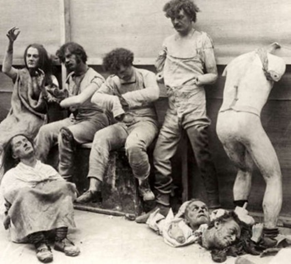 Încercați să numiți locul unde s-a întâmplat această "tragedie", în care, de fapt, nimeni nu a avut de suferit.Răspuns: Muzeul Madame TussaudsComentariu: În 1925 a avut loc un incendiu la muzeul figurinelor de ceară Madame Tussauds din Londra, iar locul arăta ca desprins dintr-un film de groază. Din imagine se poate observa că oamenii  nu sunt adevărați și sunt mulaje.Sursa: https://londonist.com/london/history/the-day-madame-tussauds-caught-fire-and-most-of-the-statues-melted Autor: Loredana Molea, ASACHI39. Proprietara unui hotel din Viena și-a cerut scuze în fața ducelui Welington pentru grosolănia unor ofițeri francezi care demonstrativ s-au întors cu spatele la nobil. Ducele a răspuns: „Nu vă faceți griji doamnă, eu ...”Vă rugăm să continuați fraza.Răspuns: le-am mai văzut spateleSursa: http://mixstuff.ru/archives/61964, http://en.wikipedia.org/wiki/Arthur_Wellesley,_1st_Duke_of_WellingtonAutor:40. În întrebare este o înlocuire. Știre umoristică: ”S-a deschis primul restaurant pe Lună. Mâncarea este bună, dar nu prea este alfă.” Ce substantiv am înlocuit prin alfă?Răspuns: AtmosferăAutor: Iulia Sîrghi-Zolotco, Eugen Zolotco, ACORD.